Бытовой газ.Одним из важнейших вопросов пожарной профилактики является работа с газовым оборудованием. Использование газовой аппаратуры дешево и удобно. Однако эксплуатация газа далеко не безопасна и требует строгого соблюдения специальных правил.
     Небрежное обращение с газовыми приборами может повлечь за собой пожары и взрывы с тяжкими последствиями!Чтобы избежать беды, необходимо соблюдать основные меры пожарной безопасности:

- Установка и ремонт газовых приборов должны производиться только специалистами;- На ночь, или уходя из дома, перекрывайте кран подачи газа;- Исключить доступ детей к газовой плите;- Не сушить белье над газом;- Периодически проветривать помещение, где установлено газовое оборудование;- Не использовать неисправное газовое оборудование;- Не ремонтировать плиту самостоятельно;- Не проверять утечку газа открытым пламенем;- Не пользоваться спичками, зажигалками, включать электроприборы при ощущении запаха газа;- Исключить доступ к газовой плите людей, не контролирующих свои действия (маленькие дети, престарелые, психически больные, алкоголики и наркоманы);-Не пользоваться газовой плитой для отопления помещений.     Помните: при обнаружении запаха газа в квартире ни в коем случае не включайте и не выключайте электроосвещение и электроприборы, не пользуйтесь открытым огнем. Вам необходимо открыть окна, закрыть краны газопровода, вызвать аварийную службу по телефону «04», эвакуировать на свежий воздух членов семьи и соседей!

Берегите себя и своих близких!При любой чрезвычайной ситуации звоните круглосуточно на номер «112»
Телефон вызова пожарной охраны «01», «101» (с мобильного телефона)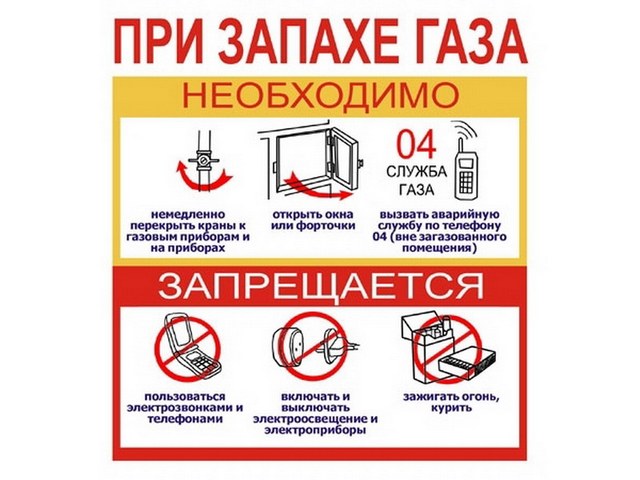 